Sunday, July 6, 2014Sunday, July 6, 2014Monday, July 7, 2014Monday, July 7, 2014Tuesday, July 8, 2014Tuesday, July 8, 2014Wednesday, July 9, 2014Wednesday, July 9, 2014Thursday, July 10, 2014Thursday, July 10, 2014Friday, July 11, 2014Friday, July 11, 2014Saturday, July 12, 2014Saturday, July 12, 20146:00AMArt Attack 'CC'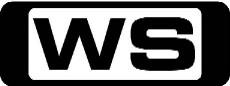 GRowing, Body BuildingAnyone can have an 'art attack' and create works of art from everyday materials. 6:30AMJake And The Never Land Pirates 'CC'GThe Mystery Pirate! / Pirate Swap!Jake leads his team, including Izzy, Cubby and their parrot lookout, Skully aboard their amazing ship, Bucky, sailing from their Pirate Island hideout on a lost treasure hunt throughout Never Land. 7:00AMWeekend Sunrise 'CC'Wake up to a better breakfast with Andrew O'Keefe and Monique Wright for all the latest news, sport and weather. 10:00AMAFL Game Day 'CC'PGJoin host Hamish McLachlan for a lively and entertaining look at all the weekend's games and the big news and issues in the world of AFL. 11:30AMProgram T.B.A. **1:00PMProgram T.B.A. **1:30PMFooty Flashbacks 'CC'2005/2006 Grand Finals: Sydney v West CoastFormer Sydney co-captain and heart-and-soul Blood Brett Kirk take us down memory lane to relive two of the toughest and closest Grand Finals of all time. 3:00PM2014 AFL Premiership Season 'CC'Rnd 16: West Coast v SydneyThe Swans head to Patersons Stadium for one of the toughest road trips in footy with a mounting injury list, but the Eagles will have their work cut out against one of the premiership fancies. 6:00PMSeven News 'CC'Seven News live and comprehensive coverage of breaking news and local, national and international top stories, plus Sport, Finance and Weather updates. 6:30PMProgram T.B.A. **8:30PMProgram T.B.A. **9:30PMA Place To Call Home 'CC'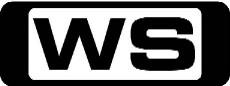 MI Do, I DoSarah returns to Inverness with Rene, but may have underestimated her feelings for George. Olivia finds the burden of deception weighs heavily. Anna and Gino prepare for their wedding day. Rattled by Sarah's return, Regina takes extreme measures to get close to George. Starring MARTA DUSSELDORP, BRETT CLIMO, NONI HAZELHURST, DAVID BERRY, ABBY EARL, ARIANWEN PARKES-LOCKWOOD, CRAIG HALL, FRANKIE J  HOLDEN, ALDO MIGNONE, SARA WISEMAN, JENNI BAIRD, BEN WINSPEAR, DEBORAH KENNEDY and ELLIE GALL and JACINTA ACEVSKI.10:30PMCastle (R) 'CC'MThe Dead PoolWhen a champion swimmer and Olympic hopeful is found dead in a training pool, Castle & Beckett dive in to investigate his murder, and uncover a myriad of secrets that might have led to his death. Meanwhile, Castle receives some insight and advice from a couple of crime novelists over a boys game of poker. Guest starring MICHAEL CONNELLY and DENNIS LEHANE. Also starring NATHAN FILLION, STANA KATIC, SUSAN SULLIVAN, MOLLY QUINN, RUBEN SANTIAGO-HUDSON, TAMALA JONES, JON HUERTAS, SEAMUS DEVER, JUSTIN BRUENING, BRENDAN HINES and ERIK PALLADINO and JOSIE LOREN.11:30PM2014 Wimbledon 'CC'  *Live*Wimbledon 2014 - Day 13 Men's Single Final & Mixed DoublesLive coverage of the oldest and most prestigious tennis tournament in the world, the Championships, Wimbledon. Hosted by TODD WOODBRIDGE with expert commentary by JOHN NEWCOMBE, RENNAE STUBBS, SAM SMITH and GEOFF MASTERS. 4:00AMNBC Meet The Press 'CC'David Gregory interviews newsmakers from around the world. 5:00AMSunrise Extra 'CC'Bringing you the best moments of your mornings with the Sunrise team. 5:30AMSeven Early News 'CC'Latest news, sport and weather from Australia and around the world. 6:00AMSunrise 'CC'Wake up to a better breakfast with Samantha Armytage and David Koch for all the latest news, sport and weather. 9:00AMThe Morning Show 'CC'PGJoin Larry Emdur and Kylie Gillies each morning for a variety of segments on the latest news, entertainment and other hot topics. 11:30AMSeven Morning News 'CC'Latest news, sport and weather updates from Australia and around the world. 12:00PMThe Midday Movie (R) 'CC' (1996)PG(A)Taken AwayA compelling drama based on a true story about a couple whose lives are suddenly turned when an innocent wife who suffers from a very weak heart, is kidnapped. Starring JILL EIKENBERRY, MICHAEL TUCKER, ROBERT WISDEN and JIMMY MARSDEN.2:00PMThe Daily Edition 'CC'Catch up on all of the hottest issues from today's news and entertainment with lively discussions, interviews and crosses to newsmakers around the country. Presented by Sally Obermeder, Kris Smith, Monique Wright and Tom Williams. 3:00PMThe Chase (R) 'CC'GFour contestants go into battle against the Chaser as they try to win thousands of pounds. However, standing in the way is their common enemy, the Chaser, one of the finest quiz brains in the UK. Hosted by BRADLEY WELSH.4:00PMSeven News At 4 'CC'Seven brings you the latest developments in today's top stories at home and around the world, plus Sport, Finance and Weather updates. 5:00PMDeal Or No Deal (R) 'CC'GJoin Andrew O'Keefe in the exhilarating game show where contestants play for $200,000. 5:30PMMillion Dollar Minute 'CC'GMillion Dollar Minute is a battle of general knowledge, where every correct answer is a step closer to the ultimate test: Can one person, in one minute, win one million dollars? Hosted by 6:00PMSeven News 'CC'Seven News live and comprehensive coverage of breaking news and local, national and international top stories, plus Sport, Finance and Weather updates. 7:00PMHome and Away 'CC'PGNate tells Alf to prepare for the worst as Roo's condition deteriorates. Casey hides his relationship with Denny from Brax.Sasha asks Irene for her old job back. Starring RAY MEAGHER, GEORGIE PARKER, LINCOLN YOUNES, STEPHEN PEACOCKE, DEMI HARMAN, KYLE PRYOR, LYNNE MCGRANGER and JESSICA GRACE SMITH.7:30PMProgram T.B.A. **8:30PMWhat Really Happens In Bali 'CC'Six exotic dancers from Queensland get loose in Bali on a fashion photo shoot. We meet a Sydney teacher who married a Balinese prince. A fall at a Bali pub ends in an x-ray. And a jetski accident leaves two Aussies badly injured. 9:30PMGrey's Anatomy 'CC'*Double Episode**Season Final*M(A)Everything I Try to Do, Nothing Seems to Turn Out Right / Fear (Of The Unknown)In the season finale, Cristina prepares to say goodbye and Amelia reveals the truth about her time in Seattle. Bailey deals with the consequences of her actions and Callie receives devastating news. The residents learn that someone will be fired and a possible act of terrorism rocks the hospital. Starring ELLEN POMPEO, PATRICK DEMPSEY, SANDRA OH, JUSTIN CHAMBERS, CHANDRA WILSON, JAMES PICKENS, JR, SARA RAMIREZ, KEVIN MCKIDD, JESSICA CAPSHAW, JESSE WILLIAMS, SARAH DREW, CAMILLA LUDDINGTON, GAIUS CHARLES, JERRIKA HINTON and TESSA FERRER.11:30PMTalking Footy 'CC'PGThree-time premiership superstar Tim Watson and arguably the greatest player of all time Wayne Carey sit alongside host and Bulldogs champion Luke Darcy to dissect all the AFL news and issues on and off the football field. 12:30AMParks And Recreation 'CC'PGJerry's RetirementWhen Leslie finds out Jerry is retiring, she struggles with the proper way to commemorate the occasion. Starring AMY POEHLER, ROB LOWE, AZIZ ANSARI, NICK OFFERMAN, ADAM SCOTT, RASHIDA JONES, CHRIS PRATT, AUBREY PLAZA, RETTA and JIM O'HEIR.1:00AMHome ShoppingShopping program. 3:30AMSons And Daughters (R) 'CC'GKaren uses her hold over Wayne to deny him his chance for potential happiness with Amanda. 4:00AMNBC Today 'CC'International news and weather including interviews with newsmakers in the world of politics, business, media, entertainment and sport. 5:00AMSunrise Extra 'CC'Bringing you the best moments of your mornings with the Sunrise team. 5:30AMSeven Early News 'CC'Latest news, sport and weather from Australia and around the world. 6:00AMSunrise 'CC'Wake up to a better breakfast with Samantha Armytage and David Koch for all the latest news, sport and weather. 9:00AMThe Morning Show 'CC'PGJoin Larry Emdur and Kylie Gillies each morning for a variety of segments on the latest news, entertainment and other hot topics. 11:30AMSeven Morning News 'CC'Latest news, sport and weather updates from Australia and around the world. 12:00PMThe Midday Movie (R) 'CC' (2009)PG(S,V)The Pink Panther 2Insp. Jacques Clouseau is back to stop a globe-trotting thief who specialises in stealing historical artefacts. Starring STEVE MARTIN, JEAN RENO, EMILY MORTIMER, ANDY GARCIA, ALFRED MOLINA, YUKI MATSUZAKI, AISHWARYA RAI, JOHN CLEESE, LILY TOMLIN, JEREMY IRONS and JOHNNY HALLYDAY.2:00PMThe Daily Edition 'CC'Catch up on all of the hottest issues from today's news and entertainment with lively discussions, interviews and crosses to newsmakers around the country. Presented by Sally Obermeder, Kris Smith, Monique Wright and Tom Williams. 3:00PMThe Chase (R) 'CC'GFour contestants go into battle against the Chaser as they try to win thousands of pounds. However, standing in the way is their common enemy, the Chaser, one of the finest quiz brains in the UK. Hosted by BRADLEY WELSH.4:00PMSeven News At 4 'CC'Seven brings you the latest developments in today's top stories at home and around the world, plus Sport, Finance and Weather updates. 5:00PMDeal Or No Deal (R) 'CC'GJoin Andrew O'Keefe in the exhilarating game show where contestants play for $200,000. 5:30PMMillion Dollar Minute 'CC'GMillion Dollar Minute is a battle of general knowledge, where every correct answer is a step closer to the ultimate test: Can one person, in one minute, win one million dollars? Hosted by 6:00PMSeven News 'CC'Seven News live and comprehensive coverage of breaking news and local, national and international top stories, plus Sport, Finance and Weather updates. 7:00PMHome and Away 'CC'PG(V)Wanting a moment alone with Casey, Denny gets creative. Kyle's lie about his criminal history may backfire on his rent application. Zac and Andy clash over how Oscar should deal with his first day of community service. Starring LINCOLN YOUNES, NIC WESTAWAY, CHARLIE CLAUSEN, JAKE SPEER, TAI HARA and JESSICA GRACE SMITH.7:30PMProgram T.B.A. **8:30PMWinners & Losers 'CC'  *New Episode*MShadow Of A DoubtSam learns Hayley has disappeared and Cory is living alone. Frances has her first ultrasound and the image of her unborn baby rams home the reality of impending motherhood. Jenny worries about Gabe's contact with his ex, while Doug and Carla visit Bec. Sophie learns more about Luke's past. Starring MELANIE VALLEJO, MELISSA BERGLAND, VIRGINIA GAY, ZOE TUCKWELL-SMITH, KATHERINE HICKS, DAMIEN BODIE, STEPHEN PHILLIPS, TOM WREN, TOM HOBBS, JACK PEARSON, DENISE SCOTT, FRANCIS GREENSLADE, SARAH GRACE, MIKE SMITH and PAUL MOORE.9:30PMChicago Fire 'CC'  *New Episode*MA Nuisance CallSeveride is anxious to implicate the serial arsonist, while Dawson and Shay get a shock on a routine call. Meanwhile, suspicions continue to point to Clarke as the mole inside the firehouse and Molly's falls deeper into the red. Elsewhere, Mouch campaigns continues and Boden clashes with Gail. Guest starring Mena Suvaru 10:30PMProgram T.B.A. **12:45AMSmash 'CC'MThe PhenomenonAn unexpected event bonds both 'Bombshell' and 'Hit List.' Starring ANJELICA HUSTON, DEBRA MESSING, CHRISTIAN BORLE, KATHARINE MCPHEE, MEGAN HILTY, JACK DAVENPORT, CHRISTIAN BORLE, JEREMY JORDAN, KRYSTA RODRIGUEZ, LESLIE ODOM JR, ANDY MIENTUS, BERNADETTE PETERS and JESSE L MARTIN.2:00AMHome ShoppingShopping program. 4:00AMNBC Today 'CC'International news and weather including interviews with newsmakers in the world of politics, business, media, entertainment and sport. 5:00AMSunrise Extra 'CC'Bringing you the best moments of your mornings with the Sunrise team. 5:30AMSeven Early News 'CC'Latest news, sport and weather from Australia and around the world. 6:00AMSunrise 'CC'Wake up to a better breakfast with Samantha Armytage and David Koch for all the latest news, sport and weather. 9:00AMThe Morning Show 'CC'PGJoin Larry Emdur and Kylie Gillies each morning for a variety of segments on the latest news, entertainment and other hot topics. 11:30AMSeven Morning News 'CC'Latest news, sport and weather updates from Australia and around the world. 12:00PMThe Midday Movie (R) 'CC' (2011)PG(A,V)The Lost ValentineA young and cynical female journalist discovers a story of two lovers separated by war on their anniversary Feb. 14, 1944, and for 60 years, Caroline Thomas keeps her promise of returning to the station. Starring JENNIFER LOVE HEWITT, SEAN FARIS, BETTY WHITE, GIL GERARD, BILLY MAGNUSSEN, MICHAEL L  COVINGTON, NADIA DAJANI, MIKE PNIEWSKI, ROBERT PRALGO, MEGHANN FAHY, SHANNON GUESS, LORI BETH EDGEMAN, WILL CHASE and TOM NOWICKI.2:00PMThe Daily Edition 'CC'Catch up on all of the hottest issues from today's news and entertainment with lively discussions, interviews and crosses to newsmakers around the country. Presented by Sally Obermeder, Kris Smith, Monique Wright and Tom Williams. 3:00PMThe Chase (R) 'CC'GFour contestants go into battle against the Chaser as they try to win thousands of pounds. However, standing in the way is their common enemy, the Chaser, one of the finest quiz brains in the UK. Hosted by BRADLEY WELSH.4:00PMSeven News At 4 'CC'Seven brings you the latest developments in today's top stories at home and around the world, plus Sport, Finance and Weather updates. 5:00PMDeal Or No Deal (R) 'CC'GJoin Andrew O'Keefe in the exhilarating game show where contestants play for $200,000. 5:30PMMillion Dollar Minute 'CC'GMillion Dollar Minute is a battle of general knowledge, where every correct answer is a step closer to the ultimate test: Can one person, in one minute, win one million dollars? Hosted by 6:00PMSeven News 'CC'Seven News live and comprehensive coverage of breaking news and local, national and international top stories, plus Sport, Finance and Weather updates. 7:00PMHome and Away 'CC'PG(V,D)Will the curse of the Braxton surname ruin Phoebe's dream of moving out? Ricky returns to the bay and Zac's advice gets Oscar in trouble. Sasha and Irene's feud intensifies. Starring STEPHEN PEACOCKE, DEMI HARMAN, CHARLIE CLAUSEN, BONNIE SVEEN, JAKE SPEER, LYNNE MCGRANGER and ISABELLA GIOVINAZZO.7:30PMProgram T.B.A. **8:30PMThe Goldbergs 'CC'  *Double Episode*PGWho Are You Going To Telephone? / Stop Arguing And StartAdam abandons his trick-or-treating tradition with Pops to hang out with a cool new friend and Beverly dons a costume so she can keep Barry from being embarrassed at a Halloween party. Then, Thanksgiving ignites sibling feuds. Starring WENDI MCLENDON-COVEY, JEFF GARLIN, HAYLEY ORRANTIA, SEAN GIAMBRONE, TROY GENTILE, GEORGE SEGAL and DAN FOGLER.9:30PMProgram T.B.A. **11:30PMWorld's Wildest Police Videos (R) 'CC'M(V)A rogue gunman at an Occupy rally triggers a violent shootout with police, a gasoline tanker catches fire on the road, with explosive results, and a paramilitary-trained assassin leads cops on a deadly chase through the mountains! 12:30AMThe Mindy Project (R) 'CC'PGHalloweenWhen Josh invites Mindy to a Halloween party, Mindy stresses out about finding the perfect costume to impress him. Meanwhile, Danny and Jeremy leave work early to finally take their driver's license tests. Starring MINDY KALING, CHRIS MESSINA, ANNA CAMP, ZOE JARMAN, STEPHEN TOBOLOWSKY and AMANDA SETTON and ED WEEKS.1:00AMHome ShoppingShopping program. 3:30AMSons And Daughters (R) 'CC'GAnother wedding ... but the bride and groom are in for a nasty shock. 4:00AMNBC Today 'CC'International news and weather including interviews with newsmakers in the world of politics, business, media, entertainment and sport. 5:00AMSunrise Extra 'CC'Bringing you the best moments of your mornings with the Sunrise team. 5:30AMSeven Early News 'CC'Latest news, sport and weather from Australia and around the world. 6:00AMSunrise 'CC'Wake up to a better breakfast with Samantha Armytage and David Koch for all the latest news, sport and weather. 9:00AMThe Morning Show 'CC'PGJoin Larry Emdur and Kylie Gillies each morning for a variety of segments on the latest news, entertainment and other hot topics. 11:30AMSeven Morning News 'CC'Latest news, sport and weather updates from Australia and around the world. 12:00PMThe Midday Movie (R) 'CC' (1998)PG(A,L)Can't Be HeavenA coming-of-age drama about a young boy who struggles to cope since his father passed away. Then, a friendly ghost helps to guide him. Starring DIANE LADD, BRYAN BURKE, RACHEL TICOTIN, MICHELLE TRACHTENBERG, RALPH MACCHIO, JAMIE WILLIAMS, MICHAEL GALEOTA, ANNIE ABBOTT, RACHEL ROBINSON and MATT MCCOY.2:00PMThe Daily Edition 'CC'Catch up on all of the hottest issues from today's news and entertainment with lively discussions, interviews and crosses to newsmakers around the country. Presented by Sally Obermeder, Kris Smith, Monique Wright and Tom Williams. 3:00PMThe Chase (R) 'CC'GFour contestants go into battle against the Chaser as they try to win thousands of pounds. However, standing in the way is their common enemy, the Chaser, one of the finest quiz brains in the UK. Hosted by BRADLEY WELSH.4:00PMSeven News At 4 'CC'Seven brings you the latest developments in today's top stories at home and around the world, plus Sport, Finance and Weather updates. 5:00PMDeal Or No Deal (R) 'CC'GJoin Andrew O'Keefe in the exhilarating game show where contestants play for $200,000. 5:30PMMillion Dollar Minute 'CC'GMillion Dollar Minute is a battle of general knowledge, where every correct answer is a step closer to the ultimate test: Can one person, in one minute, win one million dollars? Hosted by 6:00PMSeven News 'CC'Seven News live and comprehensive coverage of breaking news and local, national and international top stories, plus Sport, Finance and Weather updates. 7:00PMHome And Away 'CC'  *Double Episode*PG(D)Home And AwayRicky returns to the bay and Zac's advice gets Oscar in trouble. Sasha and Irene's feud intensifies. Nate races against the clock to discover the cause of Roo's illness. Starring BONNIE SVEEN, CHARLIE CLAUSEN, JAKE SPEER, DEMI HARMAN, LYNNE MCGRANGER, GEORGIE PARKER and KYLE PRYOR.8:00PMBorder Security: International 'CC'  *Double Episode*PGAn American's trip to Alaska may be heading south. Cheap books with high shipping costs raise suspicion. Officers suspect a convicted drug dealer is bringing his business north. A high-risk ship containing weapons is searched. A young woman's Jamaican holiday ends in a cell. 9:00PMProgram T.B.A. **10:00PMMrs. Brown's Boys (R) 'CC'  *Double Episode*M(S,L)Mammy? / Mammy SwingsRory and Dino have a bust-up and Mark and Betty announce their imminent departure to Australia. Wedding mania descends on the Brown household as the family prepare for Rory and Dino's big day. Agnes is looking forward to the wedding, until she meets their overbearing celebrity wedding planner. Starring BRENDAN O'CARROLL, JENNIFER GIBNEY, DERMOT O'NEILL, PADDY HOULIHAN, EILISH O'CARROLL, AMANDA WOODS, RORY COWAN, FIONA O'CARROLL, DANNY O'CARROLL, PAT SHIELDS and GARY HOLLYWOOD.11:30PMThursday Late Movie (R) 'CC' (2008)AV(V,L,D)In BrugesAfter a difficult job in London, two hit men are ordered by their boss to hide out in Bruges, Belgium. Their views on life and their lifestyle gets murky when they become acquainted with the locals and other tourists and become entangled in a new scene. Starring COLIN J  FARRELL, RALPH FIENNES, BRENDAN GLEESON, JEREMIE RENIER, THEKLA REUTEN, ERIC GODON, ELIZABETH BERRINGTON, CLEMENCE POESY and JORDAN PRENTICE.2:00AMHome ShoppingShopping program. 4:00AMNBC Today 'CC'International news and weather including interviews with newsmakers in the world of politics, business, media, entertainment and sport. 5:00AMSunrise Extra 'CC'Bringing you the best moments of your mornings with the Sunrise team. 5:30AMSeven Early News 'CC'Latest news, sport and weather from Australia and around the world. 6:00AMSunrise 'CC'Wake up to a better breakfast with Samantha Armytage and David Koch for all the latest news, sport and weather. 9:00AMThe Morning Show 'CC'PGJoin Larry Emdur and Kylie Gillies each morning for a variety of segments on the latest news, entertainment and other hot topics. 11:30AMSeven Morning News 'CC'Latest news, sport and weather updates from Australia and around the world. 12:00PMThe Midday Movie 'CC' (2000)  *Premiere*PG(A,V)The Three StoogesA biography of the Three Stooges, in which their careers and rise to fame is shown throughout the eyes of their leader, Moe. Starring MICHAEL CHIKLIS, PAUL BEN-VICTOR, JOHN KASSIR, EVAN HANDLER, JON KASSIR, RACHAEL BLAKE, ANNA-LISE PHILLIPS, JEANETTE CRONIN, HELEN DALLIMORE, BRANDON BURKE, JOEL EDGERTON, PETER CALLAN, LAURENCE COY, LINAL HAFT and ZOE COYLE.2:00PMThe Daily Edition 'CC'Catch up on all of the hottest issues from today's news and entertainment with lively discussions, interviews and crosses to newsmakers around the country. Presented by Sally Obermeder, Kris Smith, Monique Wright and Tom Williams. 3:00PMThe Chase (R) 'CC'GFour contestants go into battle against the Chaser as they try to win thousands of pounds. However, standing in the way is their common enemy, the Chaser, one of the finest quiz brains in the UK. Hosted by BRADLEY WELSH.4:00PMSeven News At 4 'CC'Seven brings you the latest developments in today's top stories at home and around the world, plus Sport, Finance and Weather updates. 5:00PMDeal Or No Deal (R) 'CC'GJoin Andrew O'Keefe in the exhilarating game show where contestants play for $200,000. 5:30PMMillion Dollar Minute 'CC'GMillion Dollar Minute is a battle of general knowledge, where every correct answer is a step closer to the ultimate test: Can one person, in one minute, win one million dollars? Hosted by 6:00PMSeven News 'CC'Seven News live and comprehensive coverage of breaking news and local, national and international top stories, plus Sport, Finance and Weather updates. 7:00PMBetter Homes And Gardens 'CC'G7:30PM2014 AFL Premiership Season 'CC'Rnd 17: Adelaide v HawthornThe Hawks have won the last three against the Crows, but it could be a different prospect this time around at the Adelaide Oval. Bruce McAvaney and Dennis Cometti lead the call with expert commentary from Leigh Matthews, Tom Harley, Matthew Richardson and analysis from Wayne Carey. 11:00PMProgram T.B.A. **12:00AMThe Late Movie (R) (1990)M(S,A)Romance: Magic MomentsWhen a TV executive signs up a world- famous illusionist, a blossoming romance begins. But her boss can only see danger in the romance and sets out to ruin their relationship. Starring JENNY SEAGROVE, JOHN SHEA, TONY CAUNTER, SHIRLEY CASSEDY and JOHN ABBOTT.2:10AMDr Oz (R) 'CC'PGDeadly Drug Interactions: Are Your Meds Putting You At Risk?Dr. Oz dives into the world of prescription medication, and explains how mixing medications might be deadly. Learn what to look for before you take multiple medications. 3:00AMHome ShoppingShopping program. 4:00AMNBC Today 'CC'International news and weather including interviews with newsmakers in the world of politics, business, media, entertainment and sport. 6:00AMSaturday Disney 'CC'GGreat fun and entertainment including your favourite Disney shows. Hosted by CANDICE DIXON, NATHAN MORGAN and TEIGAN NASH. Gravity Falls  Dipper, Mabel and Soos must travel  through Gunkle Stan's mind to defeat  a tricky dream demon summoned by  lil Gideon. Starring  JASON RITTER  KRISTEN SCHAAL  ALEX HIRSCH  LINDA CARDELLINI  Demolition Dabney.7:00AMWeekend Sunrise 'CC'Wake up to a better breakfast with Andrew O'Keefe and Monique Wright for all the latest news, sport and weather. 10:00AMThe Morning Show - Weekend 'CC'PGJoin Larry Emdur and Kylie Gillies to catch up on all the highlights from this week's program, including a variety of segments on the latest news, entertainment and other hot topics. 12:00PMDr Oz 'CC'PGCounterfeit Foods: Buyer Beware!Get answers to your health questions from Dr Oz and other leading doctors, hospitals, associations and authors. 1:00PMSaturday Afternoon Movie 'CC' (2008)  *Premiere*GFly Me To The MoonThree young flies set off on a courageous mission to become the first insects on the moon by hitching a ride on the historic Apollo 11 space flight. With the voices of CHRISTOPHER LLOYD, KELLY RIPA, NICOLLETTE SHERIDAN, TIM CURRY, TREVOR GAGNON, PHILIP BOLDEN, DAVID GORE, ED BEGLEY JR, ADRIENNE BARBEAU, ROBERT PATRICK, BUZZ ALDRIN, SANDY SIMPSON, EDDIE FRIERSON and DAVID COWGILL.3:00PM2014 AFL Premiership Season 'CC'Rnd 17: Melbourne v GeelongThe Demons haven't beaten The Cats for eight years, but under the guidance of Paul Roos they've claimed some scalps in 2014. Can Melbourne deliver another upset? 6:00PMSeven News 'CC'Seven News live and comprehensive coverage of breaking news and local, national and international top stories, plus Sport, Finance and Weather updates. 6:30PM2014 AFL Premiership Season 'CC'Rnd 17: Sydney v CarltonThe Swans have won the last three against the Blues. Aiming for a top two finals spot and a home final, Sydney will be desperate for four points against a struggling Carlton. Brian Taylor leads the call. 11:00PMProgram T.B.A. **12:00AMThe Late Movie (R) 'CC' (1996)M(L,V,S)Up Close & PersonalAn ambitious young woman, determined to build a career in TV journalism, receives good advice from her boss, and falls in love. Starring MICHELLE PFEIFFER, ROBERT REDFORD, STOCKARD CHANNING, JOE MANTEGNA, KATE NELLIGAN and GLENN PLUMMER.2:30AMAuction Squad (R) 'CC'GHate dark and dingy homes? Great tips on letting in the light, plus a stunning red tree that will make your garden a crowd-stopper. 3:30AMIt Is Written OceaniaPG(A)The Silent KillerReligious program 4:00AMHome ShoppingShopping program. 5:00AMDr Oz (R) 'CC'PGMiracle Plan To Reboost Your MetabolismDr. Oz rolls out his 7-Day Miracle Plan to Boost Your Metabolism, plus 3 metabolism boosters for under $20 that will help you shed that middle- age spread. 